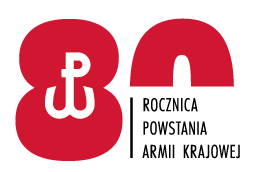 Radom, dn. 05.04.2022 r.Postępowanie nr: 6/TP/2022DO UCZESTNIKÓW POSTĘPOWANIA PROWADZONEGO W TRYBIE PODSTAWOWYM –Dostawa materiałów eksploatacyjnych do drukarek komputerowych, urządzeń wielofunkcyjnych, faksów oraz papieru xero w 2022 r.WPROWADZENIE ZMIAN DO TREŚCI SWZ – 2           Zamawiający działając na podstawie art. 286 ust. 1 ustawy z dnia 11 września 
2019 r. Prawo zamówień publicznych /tj.: Dz. U. z 2021, poz. 1129 z późn. zm./ wprowadza następujące zmiany do treści SWZ – dotyczy części II zamówienia - ,,Materiały eksploatacyjne do drukarek: MINOLTA, LEXMARK, SAMSUNG, BROTHER, EPSON, PANASONIC, DYMO, OKI, XEROX, CANON’’.W załączniku nr 1 do SWZ i umowy (dla cz. II zamówienia) – opis przedmiotu zamówienia: w tabeli dla części II zamówienia wykreśla ,,poz. 76 ,,TONER XEROX CZARNY 106R01514 szt. 3’’.W załączniku nr 2 do SWZ (dla cz. II zamówienia) – formularz ofertowy:w tabeli dla części II zamówienia wykreśla ,,poz. 76 ,,TONER XEROX CZARNY 106R01514 szt. 3’’.DOWÓDCApłk pil. mgr inż. Maciej SIEMIŃSKIWyk. Renata WIŚNIEWSKA, tel. 261 511 23205.04.2022 r.	